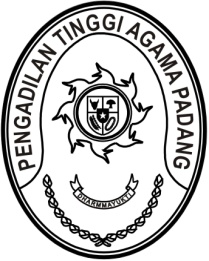 S  U  R  A  T      T  U  G  A  SNomor : W3-A/1417/OT.00/5/2021Menimbang 	: 	bahwa dalam rangka   takziah atas meninggalnya warga Pengadilan Agama di wilayah Pengadilan Tinggi Agama Padang; Dasar	: 	Surat Keputusan Ketua Pengadilan Tinggi Agama Padang Nomor 
W3-A/90/KP.05.4/1/2021 tanggal 4 Januari 2021 tentang Penunjukan Tim Pengelola Dana Sosial Kematian pada Pengadilan Tinggi Agama Padang dan Pengadilan Agama se-Wilayah Sumatera Barat;MEMBERI TUGASKepada 	: 	daftar nama terlampir;Untuk	: 	menghadiri acara takziah ke rumah duka di Painan pada tanggal 17 Mei 2021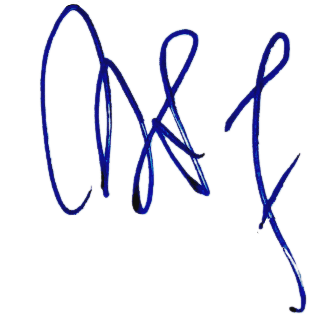 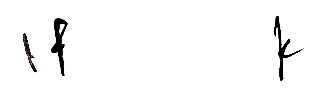 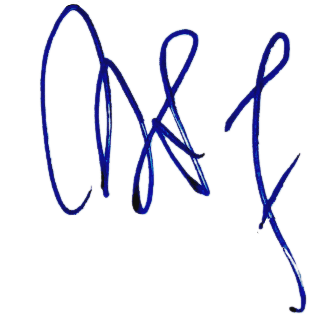 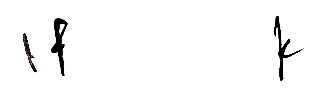 17 Mei 2021Ketua,Zein AhsanLAMPIRAN SURAT TUGASPENGADILAN TINGGI AGAMA PADANGNOMOR	:W3-A/1417/OT.00/5/2021 TANGGAL	: 17 Mei 2021DAFTAR NAMA PEGAWAI YANG TAKZIAHKE PAINANKetua,Zein AhsanNO.NAMA PESERTANAMA PESERTAJABATANSATUAN KERJADrs. H. Zainal Arifin, M.H.Hakim TinggiHakim TinggiPTA PadangSujarwo, S.H.PaniteraPaniteraPTA PadangIrsyadi, S.Ag., M.Ag.SekretarisSekretarisPTA PadangMukhlis, S.H.Kepala Bagian Umum dan KeuanganKepala Bagian Umum dan KeuanganPTA PadangIsmail, S.H.I., M.A.Kepala Bagian Perencanaan dan KepegawaianKepala Bagian Perencanaan dan KepegawaianPTA PadangRifka HidayatKasubbag Kepegawaian dan TIKasubbag Kepegawaian dan TIPTA PadangDrs. Aprizal, Panitera PenggantiPanitera PenggantiPTA PadangDrs. HamzahPanitera PenggantiPanitera PenggantiPTA PadangDrs. DaryamurniPanitera PenggantiPanitera PenggantiPTA PadangElsa Rusdiana, S.E.Analis Pengelolaan Keuangan APBNAnalis Pengelolaan Keuangan APBNPTA PadangMursyidah, S.AP.Analis Kepegawaian PertamaAnalis Kepegawaian PertamaPTA PadangFitrya Rafani, A.Md.Pengolah Daftar GajiPengolah Daftar GajiPTA PadangBerki Rahmat, S.KomAnalis Tata LaksanaAnalis Tata LaksanaPTA PadangFadhliamin, S.SI.Pranata Komputer PertamaPranata Komputer PertamaPTA PadangNovia Mayangsari, S.E.CPNSCPNSPTA PadangIra Karina Putri, A.Md.A.BCPNSCPNSPTA PadangMuhammad Andi Purwanto, A.Md.TCPNSCPNSPTA PadangDoni WindraPPNPNPPNPNPTA PadangAye HadiyaPPNPNPPNPNPTA Padang